§608-A.  Soil decontaminationAny rotary drum mix asphalt plant may process up to 10,000 cubic yards of soil contaminated by gasoline or #2 fuel oil per year without an air emissions license pursuant to section 590.  This limit may be exceeded with written authorization from the commissioner.  The plant owner or operator shall notify the commissioner at least 24 hours prior to processing the contaminated soil and specify the contaminating fuel and quantity, origin of the soil and fuel and the disposition of the contaminated soil.  The owner or operator shall maintain records of these activities for 6 years.  [PL 1991, c. 817, §32 (RPR).]SECTION HISTORYPL 1989, c. 546, §13 (NEW). PL 1989, c. 869, §C9 (AMD). PL 1989, c. 890, §§A40,B176 (AMD). PL 1991, c. 66, §A34 (RPR). PL 1991, c. 499, §20 (RPR). PL 1991, c. 817, §32 (RPR). The State of Maine claims a copyright in its codified statutes. If you intend to republish this material, we require that you include the following disclaimer in your publication:All copyrights and other rights to statutory text are reserved by the State of Maine. The text included in this publication reflects changes made through the First Regular and First Special Session of the 131st Maine Legislature and is current through November 1, 2023
                    . The text is subject to change without notice. It is a version that has not been officially certified by the Secretary of State. Refer to the Maine Revised Statutes Annotated and supplements for certified text.
                The Office of the Revisor of Statutes also requests that you send us one copy of any statutory publication you may produce. Our goal is not to restrict publishing activity, but to keep track of who is publishing what, to identify any needless duplication and to preserve the State's copyright rights.PLEASE NOTE: The Revisor's Office cannot perform research for or provide legal advice or interpretation of Maine law to the public. If you need legal assistance, please contact a qualified attorney.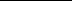 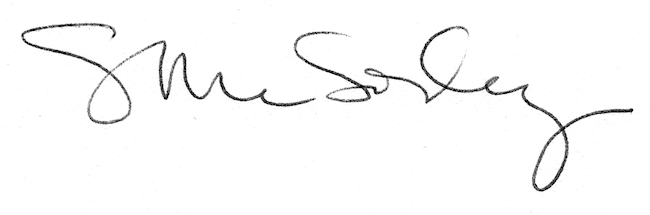 